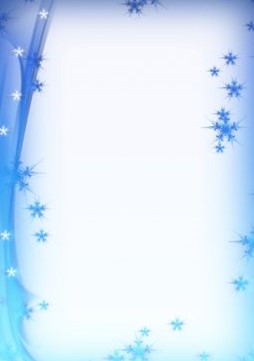 КЗО   «Дніпровський навчально-реабілітаційний центр № 1» ДОРЗаняття з малюванняна тему: «ЗИМОВИЙ ЛІС»                                                                                     Підготувала:                                                                                     Вихователь старшої групи                                                              для дітей із ЗПР                                                                  Переверзєва Ю. І.                                                     Дніпро.ТЕМА: ЗИМОВИЙ ЛІСМета: Вчити дітей зображувати предмети на папері за допомогою зубної щітки, орієнтуватися на просторі та місцевості. Розвивати дрібну моторики, зоровий праксис, зв’язне мовлення. Виховувати бажання турбуватися про тварин. Обладнання: Картки місцевості, м’який заєць, зразок вихователя, заготівки для дітей, зубні щітки, склянка з водою, серветкиХід заняттяВступна частина Налаштування дітей на заняття:Добрий день дітки, подивились на мене, показали свої гарненькі оченята, які будуть у нас уважно дивитися, налаштували свої вушка, що будуть усе чути та слухати, ротик, який буде правильно відповідати на запитання, пальчики, що добре працюватимуть, голову, яка буде думати.Діти, зазвичай ми з вами ходимо до наших друзів-звірів у гості, але сьогодні прийдуть до нас, відгадайте загадку, щоб дізнатися хто це:Влітку сіренький,А взимку біленький,Довгі вуха має,Швидко стрибає. (Заєць)                                Правильно діти, це зайчик, він прийшов до нас у гості, давайте дізнаємось, що з ним трапилось?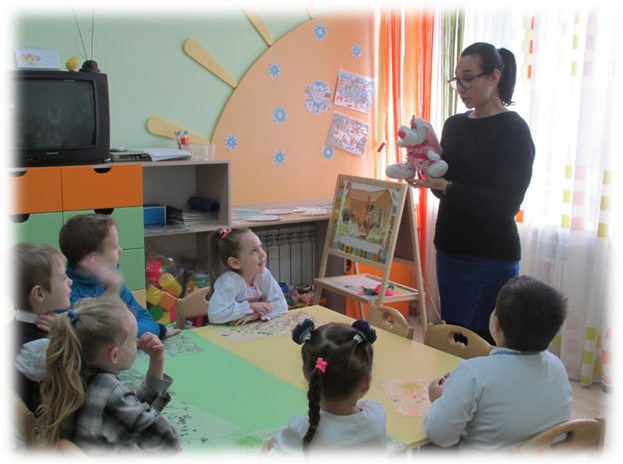 Заєць:  Добрий день діти, через те що я неправильного кольору мене переслідує хижий вовк і хоче з’їсти, чи не могли б ви мені допомогти і знайти новий дім ? (відповідь дітей) 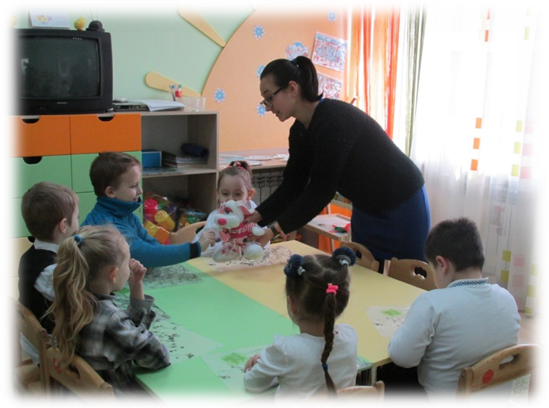 Діти, давайте спершу визначимо, де саме буде жити наш зайчик (демонстрація картинок різної місцевості та обрання де саме буде жити заєць).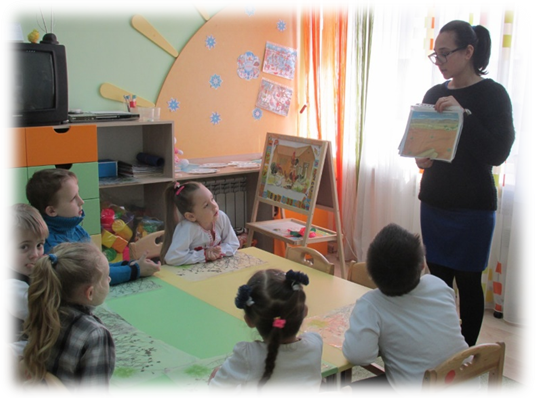 Ми обрали ліс, а який саме ми будемо малювати, якої пори року?(відповідь дітей).Правильно, тому сьогодні ми з вами малюємо зимовий ліс.Основна частинаДемонстрація зразкаДіти розглядають зразок вихователя визначаючи, які саме об’єкти зображені, якої форми, скільки їх, якого кольору. Пояснення з якими матеріалами працюємо.Практична частинаПояснення техніки малювання зубною щіткою (словесне пояснення та технічне відпрацювання у повітрі).Покрокова інструкція роботиПальчикова гімнастика Діти, але перед тим як почати свою роботу нам треба гарно розім’яти свої пальчики, щоб вони слухняно виконували роботу:Зайка полісу стрибав.Зайка корм собі шукав.Враз у зайки на голівці,Піднялися вушку-стрілки.Шорох тихий роздається,Хтось полісу крадеться.Зайка плутає сліди,Та втікає від біди.Чудово, а тепер можете виконувати роботу (проговорювання, що за чим робиться)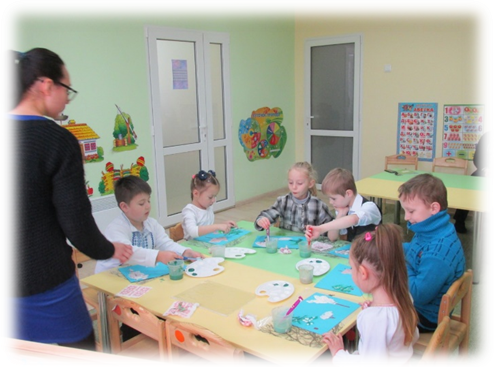 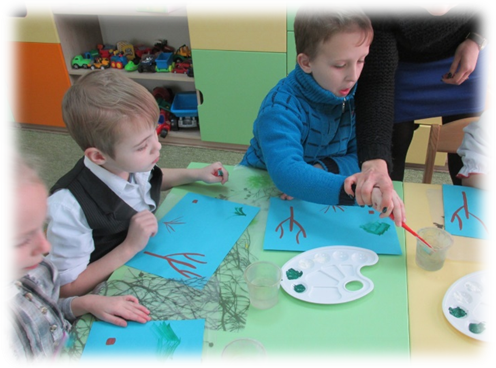 Фізкультхвилинка Діти, поки підсихає наша ялинка ми з вами зануримо щітку у воду та трішки розімнемось:Забавлялись зайченята, (встають, руки піднімають вгору)Виглядаючи маму і тата. (руки на поясі, повертаються праворуч-ліворуч)Ось так лапку до лапки. (плескають в долоні)Ось так шапку до шапки. (руки піднімають до голови)Ось так — вусом потрусили.(хитають головою)Так — так — так! (стрибають на місці).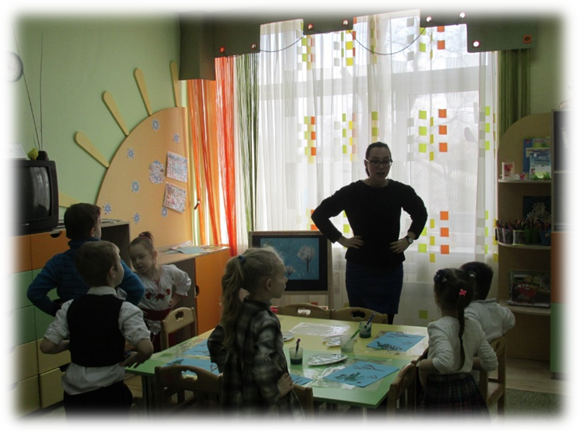 -Сідаємо на місця та продовжуємо роботу (Діти гарно вимивають щітку та продовжують працювати за інструкцією).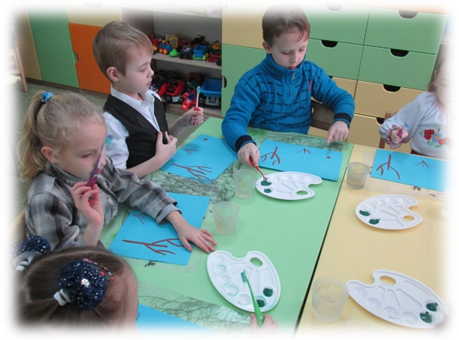 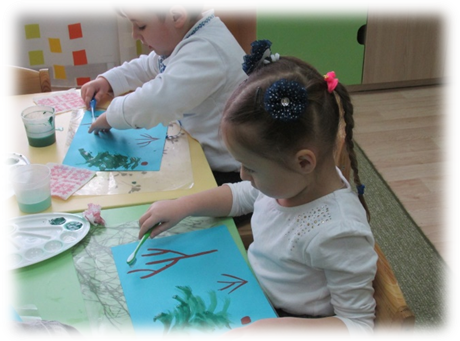 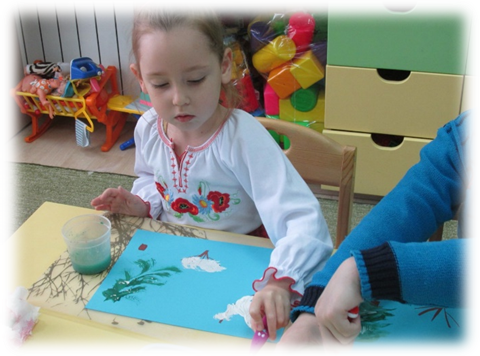 Підсумки заняттяДіти, ви такі молодці, що допомогли зайчику, зараз він пройде і вибере собі нову домівку. В усіх такі гарні роботи, що наш новий друг вирішив жити у кожному з лісів, але чи зможе наш зайчик такої розкраски сховатися у лісі? (відповідь дітей). А що йому треба зробити (Змінити шубку на біленьку)Так, ось зайка наш став біленький і готовий жити у новому лісі (кожному з дітей роздається білий зайчик, якого вони приклеюють до роботи).І так, чим ми з вами сьогодні займались? Вам сподобалось заняття?За те, що ви так гарно впорались із своїм завданням зайчик залишив вам подарункиНалаштування дітей на відпочинок та прибирання свого робочого місця